DISTRICT 5040 YOUTH COMMITTEE 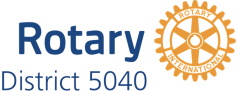 Rotary International District 5040 Inc. Youth Programs EVENT INFORMATIONDear Parent/Guardian,Your son/daughter is going to be a participant at a Rotary Youth Program Event.  Rotary District 5040 Inc. has a responsibility to protect youth participants while they take part in virtual and face-to-face activities.  Rotary District 5040 Inc. has several documents which together form the Youth Protection Policy which clubs adhere to.  These include:Acknowledgement of Risks & Agreement to Hold Harmless waiverStandards and Guidelines for Electronic Communication and Virtual ActivitiesYouth Group Travel ProtocolEmergency Response GuidelinesWaiver Supporting Documents:BC Health Authority					www.phsa.ca Privacy Act of BC					www.bclaws.caGuide to BC Personal Information Protection Act	www.oipc.bc.caIf you have any questions of concerns, please contact:District Youth Chair			Lynda Rocha		lyndarocha@live.com__________________________________________________________________________________________________YOUTH EVENT:				HOST:					DESCRIPTION:				EVENT DATE:				SPONSORING ROTARY CLUB:		CLUB REP:						CONTACT EMAIL:			CONTACT PHONE:				PLEASE RETURN YOUR SIGNED WAIVER BY:  		